Бизнес консалт – это вид деятельности, направленный на предоставление клиентам определенной информации или их консультирование в узкоспециализированных областях, к которым относят управление, экономику, внешнеэкономическую деятельность и т.д. В прочем консалтинг не ограничивается только консультациями, ведь компании, работающие в данной сфере, предоставляют услуги по разработке прогнозов и экономических программ или полный анализ проблем компании, а так же предоставление вариантов выхода из кризиса.В последнее время бизнес консультации пользуются все большим спросом, что не удивительно, ведь от эффективного управления и программ деятельности напрямую зависит успешность и рентабельность компании. Но так ли они важны на самом деле? Возможно, консалтинг является не более чем новым трендом на рынке без реальной практической пользы?Консалтинговые услуги не стоит воспринимать как дополнительные расходы, работа консультанта поможет оптимизировать рабочий или производственный процесс, увеличить эффективность управления, и, следовательно, повысить общие показатели прибыльности предприятия. За счет повышения доходности подобные вложения быстро себя окупают. Бизнес консультант является специалистом в конкретном, довольно узком направлении, в отличие от руководителя предприятия, который должен одновременно контролировать всю деятельность компании. Его услуги нужны, когда в штате нет эксперта по данному направлению, либо работник не обладает достаточными знаниями и пониманием своего дела. Возможны случаи, когда проект является неординарным для предприятия, в таком случае услуги консалтинга нужны только на определенный срок и нет нужды нанимать в команду постоянного работника. Стоит так же отметить, что человек предоставляющий подобные услуги, способен мыслить творчески и нестандартно, а тот факт, что он не является работником компании, позволяет оценить обстановку со стороны под совершенно новым углом, что позволит решить проблему максимально быстро и эффективно.Профессиональные компании предоставляют бизнес консультирование в самых различных областях, начиная от ИТ консалтинга, и заканчивая военным. К примеру, управленческий консалтинг (который, кстати, является самым популярным) позволит повысить руководителю навыки по организации трудового процесса и оптимизации непроизводственных расходов, а если основная деятельность предприятия состоит в продаже товаров или услуг, то необходим маркетинговый консалтинг. Вид консультации напрямую зависит от деятельности проводимой компанией, консультирование довольно популярно в сфере сбыта и производства продукции, туристической деятельности, а так же в банковском деле.Ищите качественный бизнес консалтинг Киев? Обращайтесь к нам, мы поможем вашей компании решить возникшие проблемы и максимально быстро повысить ее рентабельность. Только профессиональные услуги консалтинга по приемлемым ценам!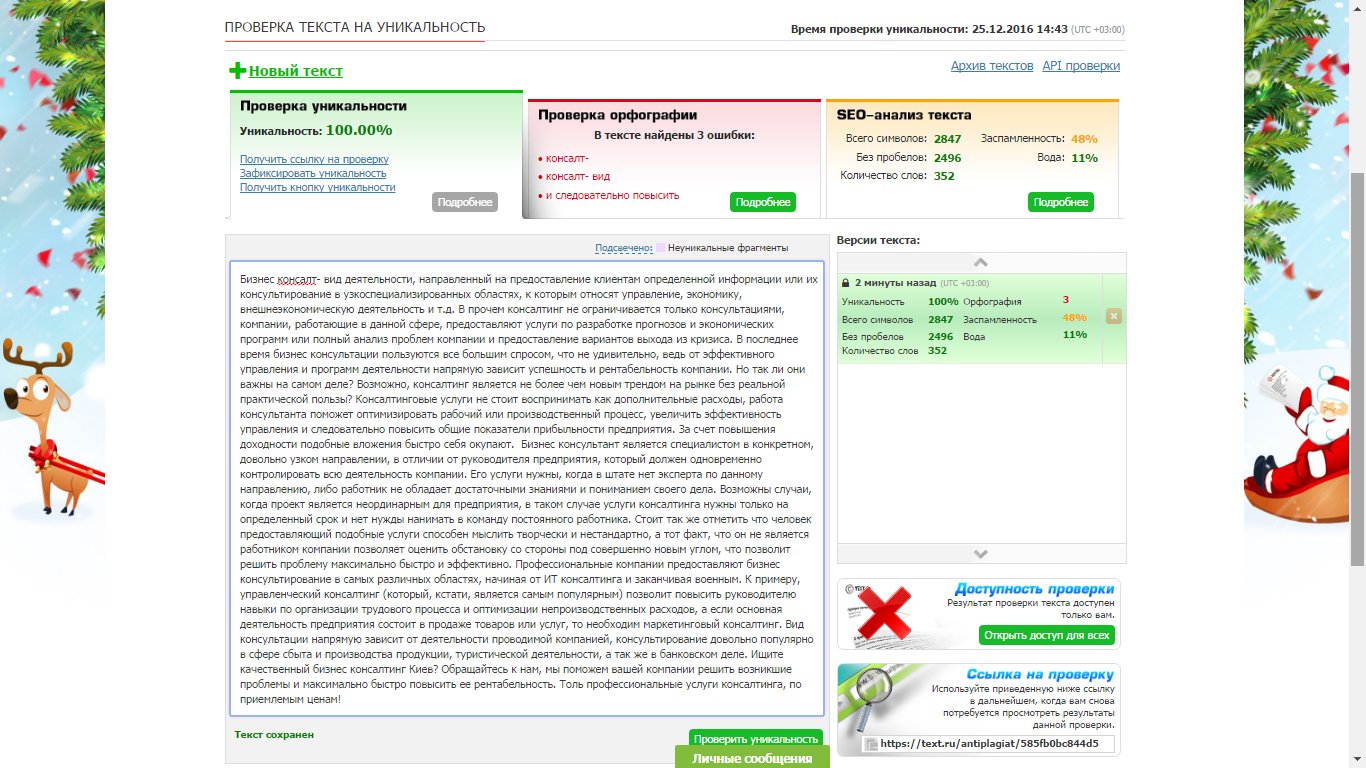 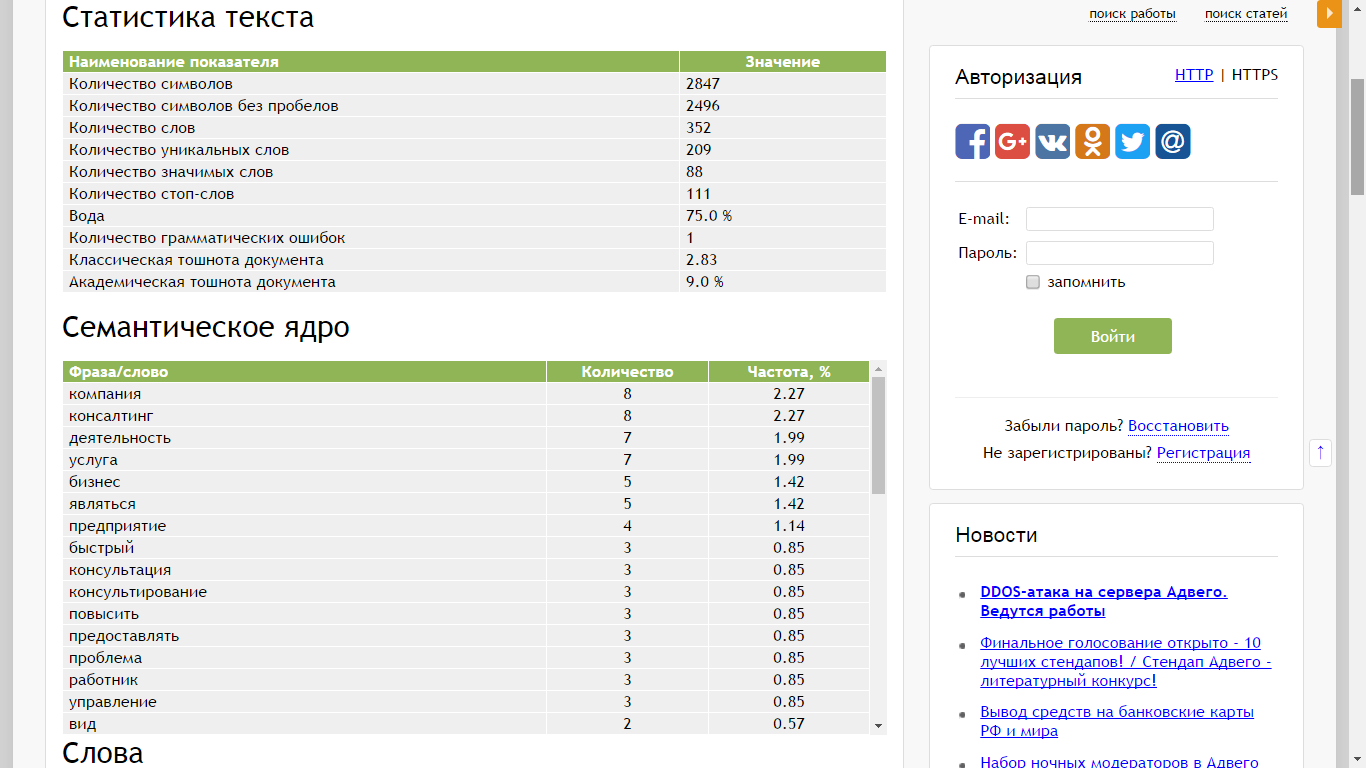 